招聘简章驹马自2011年起从事城市物流配送服务，并于2015年启动全国战略，2016年启动互联科技驱动战略。驹马始终以打造“中国最大城市物流运力池”为目标，通过首创的“卡车租赁”+“城市配送”跨界模式，不仅打破传统城配的“区域化限制”，实现规模化的增长 和服务能力，更是将科技“基因式植入”于城配的工具及场景中，改变了司机的从业模式及运力经营管理模式，打造出全新的“智慧运力池”物流体系。目前，已成为国内覆盖范围最广、自有车辆最多的城市配送服务商，通过多元化的运力产品及开放的合作模式，不断创新突破，赢得了顺丰、天猫、京东、美团、双汇、沃尔玛等超10000家知名企业的选择和信赖，3年时间，实现了7轮融资，由远洋、普洛斯等知名资本投资，成为成都本土诞生的独角兽企业，陆续获得中国物流行业最具投资价值企业、未来独角兽企业、德勤2018中国高科技高成长50强 、中国卓越雇主全国百强、全国物流行业前十强、2018中国物流互联网科技创新大奖等荣誉奖项，备受行业、客户和资本的认可。驹马管培生计划介绍：驹马管培生项目是驹马体系（物流、运营、销售、金融）重要的战略人才储备项目，在项目中，会通过专业导师辅导、轮岗、课程讲授等方式，帮助管培生迅速提升专业能力，进入高速职业发展通道，成为驹马体系内高潜的管理人才与专业人才。福利介绍：竞争力薪酬+完整的职业培训与发展通道+社保公积金与商业保险职位介绍：投递方式：宣讲现场可直接投递简历。发送电子版简历到驹马人力资源官方邮箱：jmhr@jumapeisong.com。通过驹马校园招聘二维码完成网申。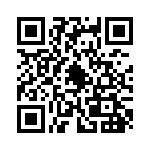 四川驹马企业管理有限公司      2019年9月岗位名称岗位需求（人）专业背景薪资范围物流管培生40物流类、工商管理类、经济与贸易类专业5000-6000元卡车新零售管培生20机械类、工商管理类、经济与贸易类专业5000-6000元运营管培生20管理学、经济学专业5000-6000元IT管培生20计算机类、电子信息类专业6000-8000元财务管培生20会计学、财务管理、财政学类专业5000-6000元人力管培生10管理学、经济学类专业5000-6000元法务管培生4法学类专业5000-6000元采购管培生5管理学、经济学类专业5000-6000元风控管培生5管理学、经济学、金融学类专业5000-6000元